07.041. Pisanki wielkanocne Pisanki z bibuły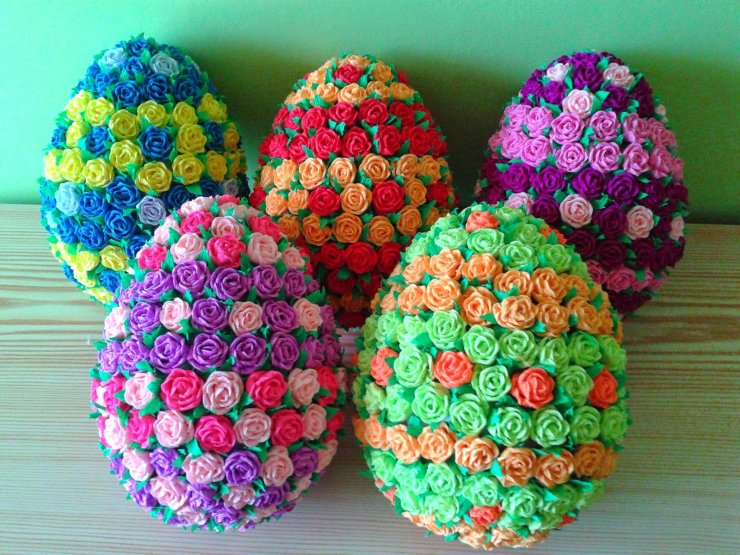 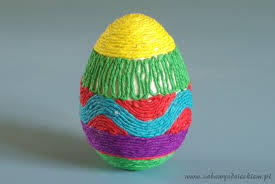 https://www.youtube.com/watch?v=dgWcLIbH7qQPisanki ze sznurka jutowego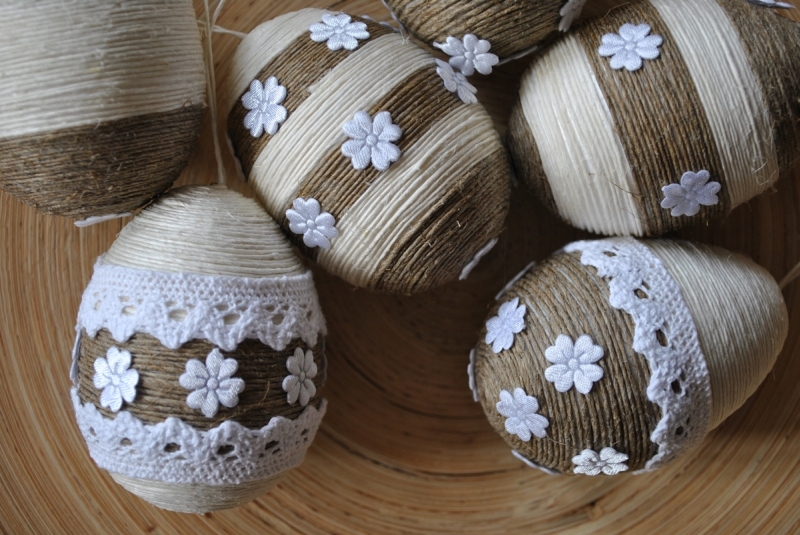 https://www.youtube.com/watch?v=WRHXDC4otgoPisanki decoupage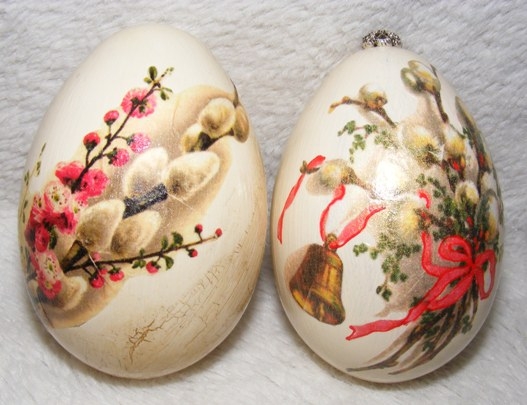 https://www.youtube.com/watch?v=PAazARKN4esPisanki drapane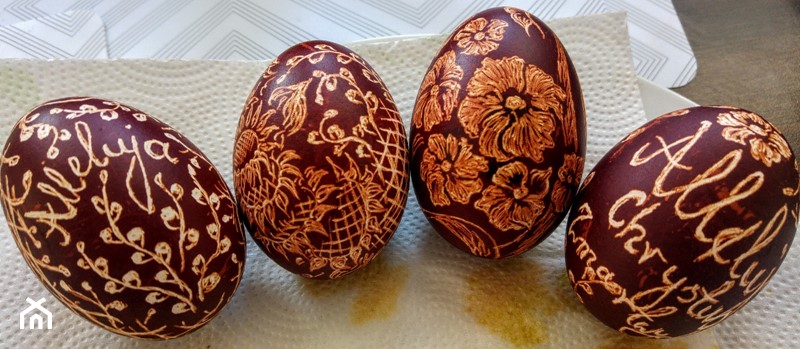 https://www.youtube.com/watch?v=YsWyCC8int8Dodatkowe źródła:https://www.youtube.com/watch?v=IcWx76twXpYhttp://dekostacja.pl/2016/02/20/jajka-styropianowe-na-wielkanoc/https://www.ofeminin.pl/lifestyle/zainspiruj-sie/ozdoby-wielkanocne-pisanki-recznie-robione-ofeminin/vkgbld6